İSTANBUL- TUZLAİTOSB MESLEKİ VE TEKNİK ANADOLU LİSESİ “Altın Bilezik  Eğitim Atölyeleri “ÖĞRENCİ, VELİ EL KİTABI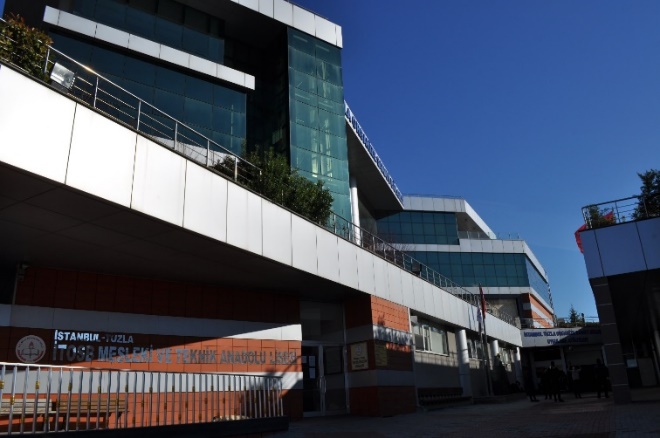 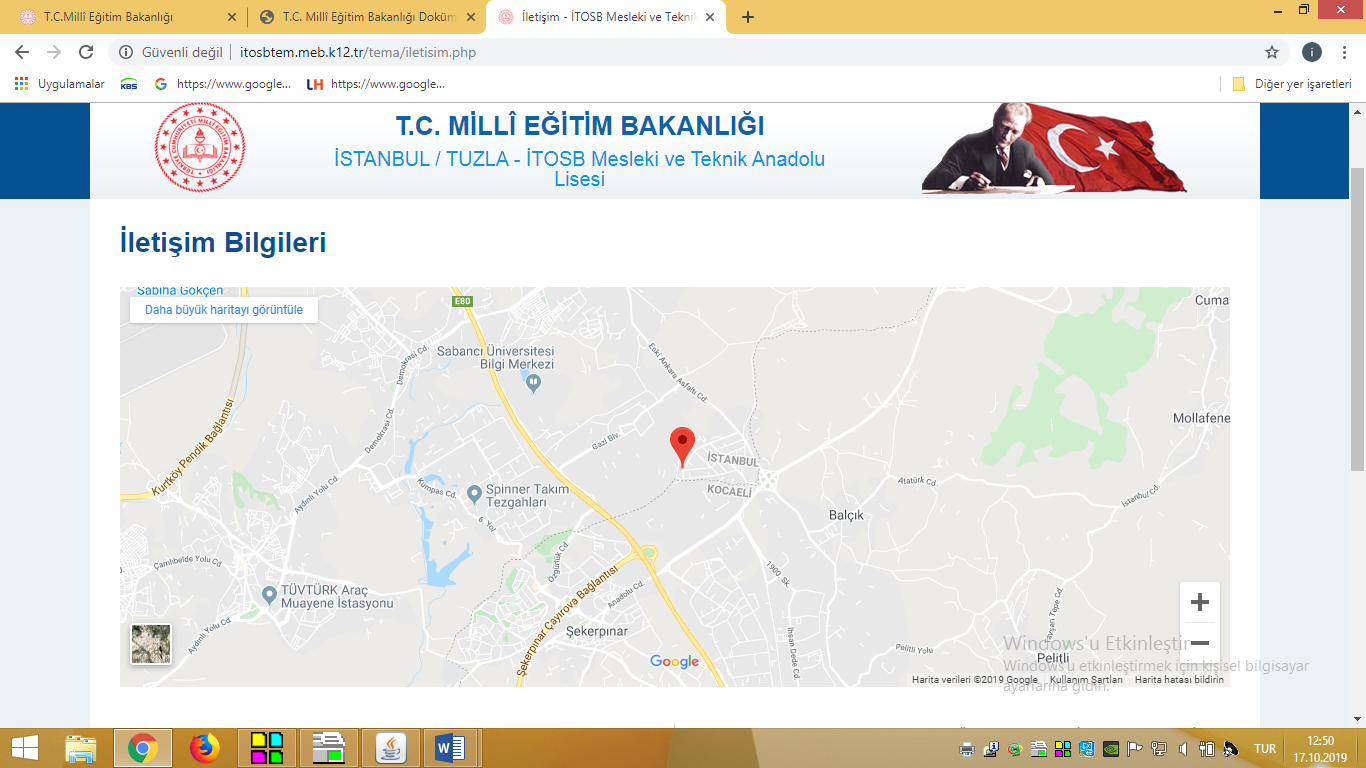 TuzlaEylül 2019Değerli Veliler, Sevgili Öğrenciler,Yeni eğitim öğretim yılımız hepimize hayırlı olsun.  İlimizin en donanımlı okullarından biri olan Altın Bilezik Atölyeleri sizlerle olmaktan mutluyuz. İyi bir mesleki eğitim; gelecekteki hayallerinize ulaşmada önemli bir yer tutar. Bu nedenle iyi bir eğitim için sizlere rehber olacak bu kitapçığı hazırladık. Bu kitapçık etkili anne babalık ve başarılı bir öğrencilik için çok önemli bir kaynaktır. Tüm satırların evdeki tüm bireyler tarafından dikkatlice okumasında fayda vardır. Kitapçıkta yer alan konular öğrencimizin yıl boyunca okulda karşılaşacağı tüm  sorunların çözüm kaynağıdır.Hepinize başarılar dilerim.						   Ünsal SÜZEN						     Okul Müdürü Saygıdeğer Velimiz;Öğrencinizin Başarısında En Önemli Unsur TAKİPTİR.Öğrencinizin ;Devamsızlık BilgileriniSınav Sonuç Bilgilerini, Sınav Tarihlerini, Karne Notlarını, Performans ve Proje Bilgilerini, Okulda yaptığı etkinlikleri,Ders çalışma etkinliklerini,Okulda, çevrede ve evdeki sosyal yaşantısını,Arkadaş çevresini,Okul içinde ve dışındaki davranış  ve disiplin durumlarını,Ders çalışma , başarı ve motivasyon etkinliklerini,Vb. …. etkinliklerini takip ederseniz çocuğunuzun başarısı artar. Bunun için kullanılacak argümanlar;1.E-okul veli bilgilendirme  internet sitesinden takip.2.MEB Mobil Bilgi Servisi 8383 numarasına mesaj atarak cep telefonundan takip.3.Evde, okulda, çevrede ve arkadaş ortamlarında takip.Bu sistemlerden en az birini kullanınız ve sonuçlarını mutlaka çocuğunuza yansıtınız.E-okul veli bilgilendirme  internet sitesinden takipÇocuğunuza ait bilgiler e-okul sistemine günü birlik girilmekte olup haftada en az bir kere e-okul sistemine girerek çocuğunuzu takip ediniz.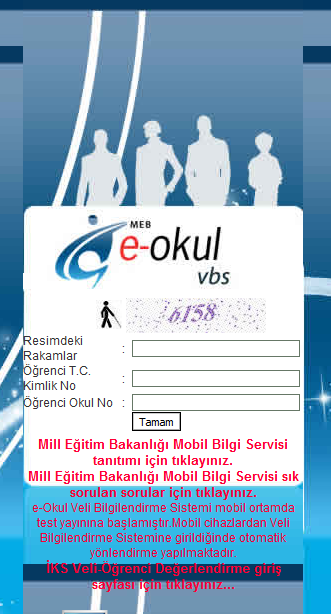 MEB Mobil Bilgi Servisi 8383 numarasına mesaj atarak cep telefonundan takip Servise üye olmak için: ÖĞRENCİ TC KİMLİK NUMARASINI yazıp 8383’e göndermelisiniz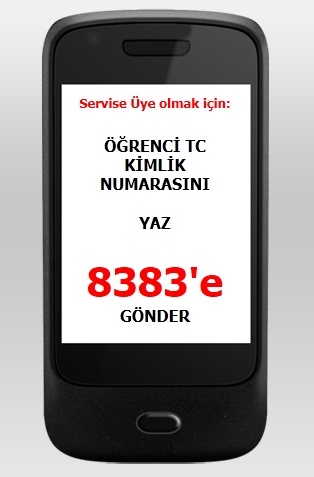 3. Evde, okulda, çevrede ve arkadaş ortamlarında takip.Değerli veliler ;çocuğunuzun okul ve sosyal hayatla ilgili yaptığı faaliyetleri mutlaka takip edip olaylara müdahil olunuz. Okulda yaptığı işlemleri, defterini, kitabını mutlaka inceleyip sorgulayınız. Performans, proje ve diğer ödevlerini sorgulayınız. Okul ve ev dışında neler yaptığını arkadaşlarını takip ediniz. Çocuğunuzun zararlı alışkanlıklara ve ortamlara bulaşmasını önleyiniz.Okulumuzda 1.dönem ve 2. dönemde olmak üzere 2 adet veli toplantısı yapmaktayız. Bu toplantılara katılmanız ve ayrıca öğrencinizin haberi olmadan diğer zamanlarda da okula gelerek öğretmenlerinden bilgi almanız öğrencinizin geleceği açısından faydalı olur.Bu süreçte okula gelinceRehber öğretmen  ile,Sınıf rehber öğretmeni ile,Öğrenci işleri Müdür Yardımcıları ile ,O gün veli görüşme günü olan öğretmenlerle görüşme şeklinde yapılmalıdır.Yapılan görüşmeler öğrenciye mutlaka yansıtılmalıdır.UNUTMAYIN!!! Öğretmenlerimizden haksız not talebinde bulunarak çocuğunuzun haketmediği bir notla sınıf geçmesini istemeyiniz bununda mücadelesini vermeyiniz. Çocuğunuz haksız kazancın elde edilmesini öğrenecek ve bu haksız kazanç, ömür boyu ona zarar verecektir.DEĞERLİ ANNE VE BABALAR ÇOCUĞUNUZ OKULA GİTMEK İÇİN EVDEN ÇIKARKEN  Kılık kıyafetlerini kontrol ediniz kılık kıyafet yönetmeliğine ve genel toplum kurallarına uygunsa gönderiniz. (Aşağıda Kılık Kıyafet esaslarına değinilecektir.)Çocuğunuzun saçları taralı düzenli ise gönderiniz.Çocuğunuzun sakalları kesilmiş ise gönderiniz.Çantası varsa, içinde araç gereçleri varsa gönderiniz.Beden eğitimi dersine eşofmanları ile gönderiniz.….eğer çocuğunuz yukarıdakilere uygun evden çıkmadıysa ,bilinizkio gün OKULA OKUMA NİYETİYLE GİTMİYOR DEMEKTİR….OKULDA YAŞAM  Okul - aile işbirliği ve tutarlılığı sağlanarak, öğrencilerimizin toplumsal kurallara ve insan haklarına saygılı bireyler olarak yetiştirilmeleri esastır. Öğrencilerimizin akademik ve sosyal gelişimlerinin olumlu yönde sürdürülmesi için, velilerimizin, onları okul kurallarına titizlikle uyulması konusunda yönlendirmesi ve desteklemesi en önemli beklentimizdir. Okula kılık kıyafet uygun olarak ve saç sakal tıraşları olmuş olarak gelinir.Okula ders araç gereci ve kitaplarla gelinir. Evden çıkarken mutlaka bu malzemeleri kontrol ediniz.Sisteme kayıtlı öğrenci velilerine; devamsızlık yapan ve okuldan kaçan öğrenci velilerine kimlik sistemi anında mesaj gönderecektir. Sisteme SMS için dönemlik üyelik mevcuttur.Ders aralarında okul dışına çıkmak kesinlikle yasaktır. Okuldan öğrenci; velinin yazılı isteği olmadan ders arası okuldan çıkarılmaz. ÖĞLEN ARASI OKUL DIŞINA ÇIKIŞ İZNİ VERİLMESİ TAVSİYE EDİLMEZ.Öğlen arası velinin yazılı izni olmadan da öğrenci okul dışına çıkarılmaz. Okuldan izinsiz kaçan öğrenci hakkında disiplin işlemi yapılır.Öğlen veya ders aralarında okul dışına çıkan öğrenciler ZARARLI ALIŞKANLIKLARA başlama oranının yüksek olduğu ve FİZİKSEL SALDIRILARA UĞRAMA oranının yüksek olduğu unutulmamalıdır.Öğlen veya ders aralarında kaçan öğrencilerin DEVAMSIZLIK ORANLARININ YÜKSEK olduğu ve ZAYIF NOT ORANLARININ yüksek olduğu unutulmamalıdır.Okulumuz yeni olduğundan dolayı şu ana kadar kurulamayan  KANTİN en kısa zamanda kurulucaktır.Öğrenci boş derslerde nöbetçi müdür yardımcısının bilgisi dahilinde hemen kantine veya kütüphaneye inmelidir.Diğer ders yapan öğrencilere zarar vermemelidir.Boş derslerde koridorlarda koşmak,sınıfta gürültü yapmak yasaktır.Okulda veya bahçesinde; SİGARA İÇMEK YASAK olup içen öğrenciler hakkında anında PARA CEZASI uygulanır. Cezalar veliye bildirilip Mal Müdürlüğüne bildirilir. Ayrıca sigara içen öğrencinin hakkında disiplin işlemi yapılıp sicilinede bu cezalar işlenir.Sigara  içilen ortamlarda bulunan öğrencilere de disiplin işlemi yapılır. Tüm öğrenciler zararlı alışkanlıkları bulunan arkadaşlarını idareye onların sağlığı ve geleceği için bildirmek zorundadır.Okulda öğrenciye diğer öğrenciler tarafından yapılacak her türlü uygunsuz hareket öğrenci tarafından önce ders öğretmeni, nöbetçi öğretmen ,müdür yardımcısına bildirilir eğer çözüm olmazsa Müdür Baş Yardımcısına veya Okul Müdürüne bildirilir.Öğrenciye öğretmenler tarafından yapılan yanlış bir harekette ; öncelikle okul müdürüne bilgi verilmeli ve çözüm aranmalıdır. Çözüm mercii okuldur.Öğrenciler okula veya kendilerine verilen her türlü zararı; öğretmen ve idareye bildirmekle görevlidir.İdare bilmediği sorunlara çözüm getiremez. Okul araç gerecinde 75 milyonun hakkı olduğu bilinmeli kasten verilecek zararda tüyü bitmemiş yetimin hakkı olduğu unutulmamalıdır. Çocuklarımıza devletin malına zarar verilmemesi öğretilmelidir. Okul malına zarar verenin; yaşam süresince iki yakasının bir araya gelmeyeceği öğretilmelidir.Okul dışında olan fiziksel saldırılarda(Kavga, Darp)POLİS KARAKOLU’na başvuru yapılacak, daha sonra olay okul idaresine bildirilecektir.Okulun belirlenmiş alanlarında beden eğitimi öğretmenlerinin kontrolünde her türlü spor yapılabilir.Öğrenci tel örgü ile çevrilmiş hiçbir alana izinsiz girmemelidir.Dış tel örgülerden kesinlikle atlamak yasaktır.Atlayanlar hakkında disiplin işlemi yapılır.ÖĞRENCİLERDEN BEKLENEN TEMEL DAVRANIŞLARAtatürk inkılâp ve ilkelerine bağlı kalmaları ve bunları korumaları,Hukuka, toplum değerlerine ve okul kurallarına uymaları,Doğru sözlü, dürüst, yardımsever, erdemli, saygılı ve çalışkan olmaları; güzel ve nazik tavır sergilemeleri; kaba söz ve davranışlarda bulunmamaları; barış, değerbilirlik, hoşgörü, sabır, özgürlük, eşitlik ve dayanışmadan yana davranış göstermeleri,Irk, renk, cinsiyet, dil, din, milliyet ayrımı yapmaksızın herkese karşı iyi davranmaları; insan hak ve özgürlüğüyle onurunun korunması için gerekli duyarlılığı göstermeleri,Tutumlu olmaları; millet malını, okulunu ve eşyasını kendi öz malı gibi korumaları ve zarar vermemeleri,Sağlığa zararlı ve bağımlılık yapan maddeleri kullanmamaları, bu tür maddelerin kullanıldığı yerlerde bulunmamaları,kullananları öğretmen ve idarecilere bildirmeleri,Her çeşit kumar ve benzeri oyunlardan, bu tür oyunların oynandığı ortamlardan uzak kalmaları,Okula ve derslere düzenli olarak devam etmeleri, verilen görevleri eksiksiz yerine getirmeleri,Çevreye karşı duyarlı olmaları, çevrenin doğal ve tarihi yapısını korumaları, Kitapları sevmeleri ve korumaları, okuma alışkanlığı kazanmaları ve boş zamanlarını faydalı işler yaparak geçirmeleri,Trafik kurallarına uymaları ve davranışlarıyla örnek olmaları,Fiziksel, zihinsel ve duygusal güçlerini olumlu olarak yönetmeleri; beden, zekâ ve duygularıyla bunları verimli kılacak irade ve yeteneklerini geliştirmeleri; kendilerine saygı duymayı öğrenmeleri, böylece dengeli bir biçimde geliştirdikleri varlıklarını aile, toplum, vatan, millet ve insanlığın yararına sunmaları,İnsan hakları ve demokrasi bilincini özümsemiş ve davranışa dönüştürmüş olmaları, kötü muamele ve her türlü istismara karşı duyarlı olmaları,Toplam kalite yönetimi anlayışıyla ekip çalışmalarında rol almaları,Okul, öğrenci veli sözleşmesine uygun davranmaları,İnsana ve insan sağlığına gereken önemi vermeleri,Savaş, yangın, deprem ve benzeri olağanüstü durumlarda topluma hizmet etkinliklerine gönüllü katkı sağlamaları ve verilen görevleri tamamlamaları,Zararlı, bölücü, yıkıcı, siyasi ve ideolojik amaçlı faaliyetlere katılmamaları, bunlarla ilgili amblem, afiş, rozet, yayın ve benzerlerini taşımamaları ve bulundurmamaları,Bilişim araçlarını kişisel, toplumsal ve eğitsel yararlar doğrultusunda kullanmaları,Ders esnasında cep telefonu kullanmamaları,Bilişim araçlarını; zararlı, bölücü, yıkıcı ve toplumun etik kurallarıyla bağdaşmayan ve şiddet içerikli amaçlar için kullanmamaları; bunların üretilmesine, bulundurulmasına, taşınmasına yardımcı olmamaları ve sanal ortamlarda da bu doğrultuda davranmaları,Alınan sağlık ve güvenlik tedbirlerine uyarak bu konuda örnek davranışlar sergilemeleri ;beklenir. ZAMAN ÇİZELGESİOkulumuzda eğitim - öğretim sabah 08.00 da başlar ve 15.10 da biterOkula Giriş: 07.5008.50-09.30: 1. Ders09.45-10.25: 2. Ders10.25-11.05: 3. Ders11.15-11.55: 4. Ders11.55-12.35: 5. DersÖğlen Arası  (12:35-13:15)13.15-13.55: 6. Ders13.55-14:35:7. Ders14.45-15.25: 8. Ders15.25-16.05:9. Ders16.10-16.50:10.DersÖĞLE ARASI OKULDAN ÇIKIŞ İÇİN VELİ İZNİ GEREKLİDİR. VELİ İZNİ OLMAYAN ÖĞRENCİLER OKUL DIŞINA ÇIKMALARI YASAK OLUP ÇIKAN ÖĞRENCİLERİN SORUMLULUĞU AİLELERİNE AİTTİR.PAZARTESİ 08.40 ‘de CUMA 15.35’da BAYRAK TÖRENİ olup Tüm Öğrenci , Öğretmen ve Personel bu törene katılmak zorundadır. Aksi takdirde disiplin suçu olup dosyaya işlenmektedir.Cuma akşamları eve geldiğinde mutlaka bayrak töreni ve yapılan duyuruları sorunuz.“VELİLER ÖĞRENCİLERİNE BAYRAK, VATAN VE MİLLET SEVGİSİ VE BİLİNCİNİ VERMELİDİR.DEVAM/DEVAMSIZLIKDevamsızlık keyfi değil acil durumlarda da kullanılması için verilen bir haktır. Keyfi gelmeyen veya kaçan öğrenciler disiplin suçu işlemiş olurlar.Öğrenciler, okula düzenli olarak devam eder.  Bir ders yılı içinde özürsüz devamsızlık süresi 10 günü,özürsüz devamsızlık ,izin ve rapolarla birlikde toplamda 30 gün okula devam etmeyen öğrenci, notları ne olursa olsun başarısız sayılır ve sınıf tekrarına kalır.Heyet raporu (üniversite ve eğitim araştırma hastaneleri) olan öğrencilerde toplamda 60 gün olarak uygulanırGünlük toplam ders saatinin yarısından fazla derse gelmeyenlerin devamsızlığı bir gün, diğer devamsızlıklar ise yarım gün sayılır. Özürsüz olarak art arda iki gün ve daha fazla devamsızlık yapan veya okula geldiği halde derse girmeyen öğrenciler hakkında disiplin işlemi uygulanır.  Yurt içinde ve yurtdışında, bilim, tiyatro, spor, müzik, folklor, beceri yarışması ve benzeri eğitici-kültürel faaliyetlere ve bunların hazırlık çalışmalarına katılan öğrenciler, okula devam edemedikleri süre için izinli sayılır ve bu süre devamsızlık süresinden sayılmaz. Yurt içindeki faaliyetlere katılan öğrencilere millî eğitim müdürlüklerince, yurtdışındaki faaliyetlere katılan öğrencilere ise mahalli mülki idare amirlerince izin verilir. Bu öğrencilerin başarı durumlarının belirlenebilmesi için iki dönem puanı almış olmaları gerekir. Devamsızlık yapan öğrencilerin durumları, aynı gün içinde(en geç bir gün sonrası) e-okul sistemine girilerek velisine e-Posta veya diğer bilişim araçlarıyla bildirilir. Ayrıca devamsızlığı alışkanlık haline getiren öğrencinin durumu, devamsızlığın her beşinci günü bitiminde velisine bildirilerek, varsa öğrencinin özür belgesini okul yönetimine teslim etmesi istenir.Özürsüz devamsızlığı 5 günü, toplam devamsızlığı 30 günü aşan öğrencinin velisi iadeli taahhütlü mektupla bilgilendirilerek okula devamının sağlanması istenir. (adres bilgilerinizi güncelleyiniz) Devamsızlık süresi özürsüz 10 günü, toplamda 30 günü aşan öğrenciler, ders puanları ne olursa olsun başarısız sayılır. Devamsızlık nedeniyle başarısız sayılan ve öğrenim hakkı bulunan öğrenciler takip eden öğretim yılında okula devam ettirilir. Sınıf tekrarı hakkı bulunmayanların okulla ilişikleri kesilerek Açık Öğretim Lisesi veya Mesleki Açık Öğretim Lisesine gönderilir.  Telafi programlarına devam zorunludur. Öğrenciler devam etmek zorunda oldukları telafi programına ait özürlü özürsüz toplam ders saatinin en az altıda biri kadar devamsızlık yapmaları halinde, puanları ne olursa olsun başarısız sayılırlar. Veli e-okul, 8383 gibi sistemlerle devamsızlığı takip etmek zorundadır.Öğrencinin devamsızlığının özürlü devamsızlık sayılabilmesi için, özrün belgesi veya velininyazılı beyanını özrün sona erdiği tarihten itibaren 5 iş günü içinde okul yönetimine (Öğrenci İşleri Müdür Yardımcılarına)  VELİ TARAFINDAN verilmiş olması gerekir. Öğrencinin getirdiği belgeler kabul edilmeyecektir. Zorunlu hallerde özür belgesinin teslim süresi okul yönetimince 20 iş gününü aşmamak üzere uzatabilirSınavlara katılmayan, ödev veya projesini zamanında teslim etmeyen öğrenci, özrünü yada raporunu okula başladıktan sonra en geç 5 gün içinde okul idaresine rapor ile bildirmek zorundadır.  Özürsüz olarak sınavlara katılmayan, performans veya projesini zamanında teslim etmeyen öğrenciye  puan verilmez. 	Okula gelemeyen öğrencinin velisi, sabah saatlerinde ilgili müdür yardımcısını arayarak okulu bilgilendirir.   Öğrenci İşleri Müdür Yardımcılığı  (+90) 2165934466GEÇ KALMA Öğrencilerimiz, ilk zille birlikte sınıflarında hazır olmalıdır. Öğretmenden sonra derse giren öğrenciler “yok” yazılır. Pazartesi hariç (bayrak töreni olduğu için) ilk derse 10 dakikadan daha az geç kalan öğrenciler ders öğretmeni tarafından “yok” yazılır ve numarasının yanına öğretmen G (geç) işareti koyar ve geç gelen öğrencinin adını ve numarasını belirttiği imzalı kağıdı öğrenciye verir. Öğrenci imzalı kağıtla birlikte, ilk teneffüs ilgili müdür yardımcısından geç kağıdı alır ve yoklama fişine ekler. Okulda derse zamanında gelmeyen öğrenciler; derslere alınırlar.Ancak yok yazılırlar.                                                                             İlk derse girmeyenler ile ilk derse girdiği halde arada bir veya daha fazla derse girmeyen öğrencilerin devamsızlığı yarım gün sayılır. Ara derslere geç kalan öğrenci yarım gün devamsız sayılır.  Geç kalmayı alışkanlık haline getiren veya izinsiz olarak okuldan ayrılan öğrencilere disiplin işlemi uygulanır.  OKULDAN ERKEN AYRILMA Okul saatlerinde öğrencimizin okuldan ayrılabilmesi için velisinin okula gelerek Okul Müdürlüğünden ve/veya ilgili Müdür yardımcısından izin istemesi gerekir. Özel ders, dershane, deneme sınavı, gibi durumlar nedeniyle öğrenciye izin verilmez. Acil sağlık durumları dışında öğrencilerin okuldan ayrılmalarına izin verilmez. Velinin okula gelemediği zorunlu durumlarda, öğrencinin velisinden imzalı izin dilekçesi getirmiş olması ve/veya velisinin müdür yardımcısına telefonla bilgi vermesi beklenir. Mazereti okul idaresi tarafından uygun görüldüğü takdirde, öğrenciye izin verilir.  Okuldan ayrılacak olan öğrencimiz sırasıyla, 1. Müdür yardımcısından iki nüsha izin kâğıdı alır,  2. Bir nüshasını sınıf defterinin içine koyar, 3. İkinci nüshasını gerektiğinde görevli öğretmene göstermek ve güvenlik görevlisine vermek üzere yanlarında bulundurarak okuldan ayrılır.  ETKİNLİKLER Okul saatleri içinde yapılacak etkinlik ve/veya hazırlık çalışmalarına katılacak öğrencilerin izin kağıtları sorumlu öğretmenler tarafından hazırlanarak ilgili müdür yardımcılarına teslim edilir. Sorumlu öğretmenler tarafından çalışma/etkinlik yapılacak saat ve yer görevli öğrencilere bildirilir. Görev alacak öğrenciler belirtilen yer ve saatte etkinlikte/çalışmada bulunmak zorundadırlar. Çalışmalara kasıtlı olarak katılmayan öğrenciler devamsız yazılarak haklarında disiplin işlemi uygulanır.KILIK KIYAFET KURALLARIMillî Eğitim Bakanlığına Bağlı Okul Öğrencilerinin Kılık Ve Kıyafetlerine Dair Yönetmelik Gereği ;“Okulumuzda kayıt anında ve sene sonunda okul yönetimi ve okul-aile birliğinin koordinatörlüğünde önetmelikte yer alan sınırlamalara aykırı olmamak kaydıyla, velilerin yüzde ellisinden fazlasının muvafakati alınarak ilgili eğitim-öğretim yılı için okul kıyafeti veya kıyafetleri belirlenebilir.”Bu nedenle 2019/2020 eğitim öğretim yılında veli toplantısında alınan karar gereği 4 yıllığına OKUL FORMASI KIYAFETİ SEÇİLMİŞTİR.Okul açıldığı andan itibaren aşağıda belirtilen kıyafete uygun gelmeyen öğrenciler okula alınmayacak ve haklarında disiplin işlemi yapılacaktır. “İnsan kıyafetleri ile karşılanır , bilgileri ile uğurlanırlar”Öğrencilerimiz;yaş grubu özelliklerine uygun, temiz ve düzenli bir kıyafet giyerlerAncak;a) Öğrenim gördükleri okulun arması ve rozeti dışında nişan, arma, sembol, rozet ve benzeri takılar takamaz,b) İnsan sağlığını olumsuz yönde etkileyen ve mevsim şartlarına uygun olmayan kıyafetler giyemez,c) Yırtık veya delikli kıyafetler ile şeffaf kıyafetler giyemez,ç) Vücut hatlarını belli eden şort, tayt gibi kıyafetler ile diz üstü etek, derin yırtmaçlı etek, kısa pantolon, kolsuz tişört ve kolsuz gömlek giyemez,d) Siyasî sembol içeren simge, şekil ve yazıların yer aldığı fular, bere, şapka, çanta ve benzeri materyalleri kullanamaz ve giysileri giyemez,e) Okul içinde baş açık, saçlar temiz ve boyasız olarak bulunur, makyaj yapamaz, bıyık ve sakal bırakamaz.YIRTIK KIYAFET GİYİLEMEZKISA ŞORT PANTOLON ETEK GİYİLEMEZKOLSUZ ELBİSE GİYİLEMEZMAKYAJ YAPILAMAZBAŞ AÇIK TEMİZ VE BOYASIZ OLACAKBUNLARA UYMAYAN ÖĞRENCİLER UYARILIR UYARILARA UYMAYANLARA DİSİPLİN İŞLEMİ YAPILIR.OKULDAN UZAKLAŞTIRILIR.DERS ÇALIŞMA VE BAŞARILI OLMANIN ALTIN KURALLARIYarın okulda işlenecek konular okunur ön hazırlık yapılır.Okulda ders konusu tüm duyu organları ile dinlenir.Anlaşılmayan hususlar öğretmene mutlaka sorulur.Okulda düzenli not tutulur önemli noktalar renkli kalemle yazılır işaretlenir.Akşam eve gidince okulda işlenen konu tekrar edilir. Konu ile ilgili test çözülür.“KONU ÜÇ DEFA TEKRAR EDİLMİŞ OLDUĞU İÇİN İYİCE PEKİŞMİŞ OLUR.”Sınav öncesi en az 3 gün önceden hazırlanılır. Sınav akşamı olumsuz olaylar neticesi çalışılamayabilir.DEĞERLİ VELİLER,Her akşam çocuklarınıza kontrolünüzde ödev yaptırın.Ödevsiz (Tekrarsız) gün yoktur.  Mutlaka Kitap okutturun üniversite sınavını kazanmak isteyen hayatta başarılı olmak isteyen bir öğrenci yılda en az 30 kitap okumuş olmalı.Okulda Sınavda İşte Başarılı Olmanın Sırrı Çalışma Alışkanlığının Olmasıdır. Bu Da İlkokulda Kazanılmalı Sonraki Yıllarda Zorluk Çekilebilir.SINAVLARA HAZIRLIK AŞAMASINDA DERS ÇALIŞMA PROGRAMI HAZIRLARKEN DİKKAT EDİLECEK HUSUSLARHaftalık planlar yapılmalı. Çok uzun zamanlı planlar aksayabilir veya güncelliğini yitirebilir.Sınavları, eksiklerini ve ertesi günkü dersleri göz önüne alarak çalışman gereken konuları belirlenmeli.Her güne mutlaka okulda öğrendiklerini geliştirmek için günlük tekrar saati koymalı. Tekrar yapmak az çalışıp çok verim elde etmenin yollarından biridir. Zira öğrenilenler en çok ilk sekiz saat içinde unutulur.Günde kapasitesine göre kaç saat çalışabileceğini belirlemeli.Günün hangi saatlerinde çalışacağını belirlemeli. Bu her gün farklı da olabilir. Yeter ki yorgun olamayacağın saatler olsun.Hangi konuyu, ne kadar, hangi kaynakları çalışacağını belirleyerek her güne bir veya iki konu yerleştirilmeli.Yapamayacağın kadar çok konuyu bir güne yüklememeli.Çalışmakta zorlandığın konuyu bir günde çalışmak yerine parçalara bölerek bir haftaya yayabilirsin. Ders çalışmaya da bu konudan başlamalı. Çünkü daha sonra yorulup erteleyebilir. Unutmamalı ki, sevmediğimiz bir yemeği doyduktan sonra yiyemeyiz. Ama aç karnına bir kaşık yedikten sonra sevdiğimiz yemek yenilebilir.Çalışma masasında dikkatini dağıtacak şeyler, karşı duvarda posterler olmasın.Çalışma masanda dersten başka bir şey yapmamalı. Çağrıştırıcı etki yaratır. Hayal kurmak, bulmaca çözmek, TV seyretmek, yemek yemek vb. etkinliklerin çalışma aralarında başka bir yerde yapmalı.Hayal kurduğunu fark ettiğinde çalışmanın sonuna ertelemeli. Başaramazsa masadan kalkıp başka bir yerde hayalini kurunca tekrar dönmeli.Müzik dinleyerek, TV karşısında çalışmamalı. Aynı anda iki şey yapamaz. Konsantrasyonu sık sık dağıtacağından verim düşer.Çalışmaya isteğe göre 30, 40, 50 dakikada bir 10'ar dakikalık aralar vermeli.Çalışmaya saat kaçta başlayacağını programı yaptığında değil her gün okuldan gelince belirlemeli. Böylece esnek ama uygulanabilir bir program olur. Bitişte bir ödül verilebilir. Bu ödül bir TV programı seyretmek, bir arkadaşına telefon etmek, bir şeyler yemek vs. olabilir.Çalışmanın tamamı bir seferde bitirebileceğin gibi akşam yemeğine kadar günlük tekrar ve çalışmanın bir bölümünü, yemekten sonra da diğer kısmını yapabilir.Çalışman için minimum bir saat verilmeli. Örneğin günde bir, bir buçuk saat gibi. (Bu hiç çalışmayan biri için 30 dk bile olabilir) Ancak zaman içinde bunu yavaş yavaş artırmaya çalışılmalı.Kesinlikle hedeflediğiniz programı ertelemeyin. Keyif veren şeyleri çalışmaktan önce değil, sonra yapmalı. Programının başarılı olmasındaki en önemli şeylerden biri de budur.Unutmayın ki bunu sizden (Veli-Öğrenci) başkası yapmayacaktır. Başarılı ve başarısız olmanın tek sorumlusu sizsiniz.Çalışmayı da eğlenmeyi de belli bir denge içinde yapmalı.Hayat amaçlarını gözden geçirmeli. Çalışmak istemediğinde sözgelimi sınıfta notlar okunurken sevincini, iyi bir üniversiteyi kazandığını öğrendiğin anı, başarılı bir çalışma hayatı vs. gözünün önüne getirmeli.SINIF İÇİ DAVRANIŞ KURALLARI Öğrencilerimiz, Öğretmen derse girerken ve dersten çıkarken ayağa kalkarak mutlaka öğretmenini selamlamalıdırlar.Ders işlenirken dersi takip etmek ve derse katılmak zorundadırlar.  Derse kitap, defter ve gerekli araç gereçlerin getirilmesi zorunludur.Derste söz alarak konuşurlar. Arkadaşlarının haklarına saygı gösterirler. Derste cep telefonu, müzik dinleme aletleri vb. kullanamazlar.Cep telefonu kullananların cep telefonu alınır ve disiplin işlemi yapılır.Öğretmenin izni olmadan sınıftan çıkamazlar. Derse hazırlıklı girmek zorundadırlar, ders araç ve gereçlerini almak için sınıftan dışarı çıkamazlar. Derste düzgün ve derli toplu otururlar, ayakta dolaşamazlar.  Derste sakız çiğneyemez, bir şey içemez ve yiyemezler.  Belirlenmiş sınav kurallarına uymak zorundadırlar.Ders dışı etkinliklere, yoklamaları alındıktan sonra giderler. Kullandıkları dersliği temiz ve düzenli bırakırlar. Verilen ödevleri ve aldıkları görevleri zamanında, nitelikli bir şekilde yaparak derse katılmak zorundadırlar. Yazılı ödevlerde veya değerlendirmelerde/sınavlarda kopya çekmek, başkasının çabasını kendi eseri olarak göstermektir. Sınavlarda kopya çekildiği ve ödevlerde bir başkasının çalışmasının aynen kullanıldığı belirlendiğinde, MEB Disiplin Yönetmeliğine göre işlem yapılır. Okul eşyasına verdikleri zararı telafi etmek zorundadırlar ve haklarında disiplin işlemi başlatılır.Ders düzenini bozan, ders araç ve gereçlerini getirmeyen, dersin işlenişine engel olan ve ders öğretmenine saygısız davranan öğrenciler, öğretmen tarafından verilen “Dersten Çıkarma Kağıdı” ile müdür yardımcısına gönderilir SINAVLAR VE KURALLARI Her dönem ve  her ders için en az 2 sınav yapılır.Okulumuzda tüm sınavlar ortak yapılacak olup EKİM Ayında okulun internet sitesinde yayınlanacaktır. Sınavlar e-okul sisteminden de takip edilir. E-okul sistemine girilmeyen öğrenci ve veliye bildirilmeyen sınavlar yapılamaz . E-okul sistemine girilen sınav bilgileri 8383 mesaj sistemine kayıtlı velinin cep telefonuna da gelir. Eğer böyle bir bilgi gelmediyse okul idaresine başvurunuz.Soruların; konulara göre dağılımı yapılırken ağırlık, bir önceki sınavdan sonra işlenen konulara verilmek suretiyle geriye doğru azalan bir oranda ve işlenen konulardan seçilmesi esastır. Görsel Sanatlar,Müzik, Beden Eğitimi gibi uygulamalı nitelikteki derslerin sınavları, her dönemde üç defadan az olmamak üzere ve dersin özelliğine göre yazılı ve uygulamalı olarak veya bunlardan yalnızca biriyle yapılabilir. Sınavların şekli, sayısı ve uygulamalı sınavların süresiyle hangi derslerde uygulamalı sınav yapılacağı zümre öğretmenler kurulunda belirlenir öğrencilere bildirilir.Bir sınıfta bir günde uygulanacak yazılı ve uygulamalı sınavların sayısının ikiyi geçmemesi esastır. Ancak okul yönetimince uygun görülen zorunlu hâllerde bir günde üç sınav da yapılabilir. Tek oturumda yapılan ortak sınavlarda bu sınırlama dikkate alınmaz.Sınavlara katılmayan, performans ödevi veya projesini zamanında teslim etmeyen öğrenci; özrünü, özrün başlangıcından itibaren 5 iş günü içinde bildirmek ve özrün bitimini izleyen 5 iş günü içinde de belgelendirerek okul yönetimine vermek zorundadır. Özrü okul yönetimince kabul edilen öğrencinin durumu ders öğretmenine yazılı olarak bildirilir. Bu öğrenci, ders öğretmeninin belirleyeceği bir zamanda ve önceden duyurularak sınava alınır, ödev veya projesi kabul edilir. Bu sınav, sınıfta diğer öğrencilerle ders işlenirken yapılabileceği gibi ders dışında da yapılabilir.Özürsüz olarak sınavlara katılmayan, ödev veya projesini zamanında teslim etmeyen ve sınavlarda kopya çeken öğrenciye  puan verilmez ortalamaya katılır . Öğretmenler, sınav, ödev ve projelerin sonuçlarını öğrencilere bildirir ve yapılan başlıca ortak hataları sınıfta açıklar. Yazılı sınav, uygulama ve ödev sonuçları, yazılı sınavın yapıldığı tarihe veya ödevin, uygulamanın yahut projenin teslimi tarihine göre en geç 10 gün içinde öğrenciye duyurup, e-okul sistemine girerler. Velide bu sistemle bilgilenmiş olur.8383 mesaj sistemine kayıtlı velinin telefonuna da not bilgisi gelir. . Öğrencinin duyuru tarihinden itibaren istemesi hâlinde sınav kâğıdı, ders öğretmeni tarafından öğrenci ile birlikte bir defa daha incelenir ve değerlendirilir. Öğrenciler sınav saatinden önce dersliklerinde hazır olmak zorundadırlar. Sınavda öğretmen, , öğrencilerin oturma düzenini değiştirir. Sınavlar ortak yapılacağı için sınavlara başka öğretmenlerde girebilirÖğrencilerimiz sınavda kalem, silgi gibi dersin türüne göre değişen araç ve gereçlerini ve bunların yedeklerini bulundurmak zorundadırlar. Sınav sırasında diğer öğrencilerden bu araçlar istenemez veya ortak kullanılamaz. Öğrencilerimiz sınav kâğıdı üzerinde bulunan yönergeleri dikkatle okumakla, bu konuda yapılan sözlü açıklamaları dikkatle dinlemekle ve uygulamakla yükümlüdürler. Sınav süresince soru sorulmaz. Sorular herhangi bir sorunun nasıl yanıtlanacağı veya verilmiş bir yanıtın kontrolü şeklinde olamaz, sadece okunamayan bir bölüm veya kelime ile ilgili olabilir. Sınav sırasında öğrencilerin konuşması, bir öğrencinin başka bir öğrencinin kâğıdına bakması veya bir öğrencinin kağıdını başka öğrencilerin görebileceği şekilde tutması kopya çekmek sayılır. Kopya çeken öğrenciye puan verilmez ortalamaya katılır ve haklarında disiplin işlemi başlatılır.Önceden bildirilen sınav süresi bitiminde öğrenciler soru ve yanıt kâğıtlarını anında ve istenilen düzende teslim etmek zorundadırlar. Aksi davranışta bulunan öğrencinin sınavı iptal edilir ve puan verilmez.Sınav kâğıdı sınav süresinin bitiminde teslim edilir. Sınav kâğıdına yanıtların dışında hiçbir şey yazılamaz.Sınav, proje ödevi ve projeler ile uygulamalar, 100 tam puan üzerinden değerlendirilir. Değerlendirme sonuçları, öğretmen not defteri ile not çizelgelerine puan olarak yazılır. Sınav, performans çalışması, proje ve uygulamalar 100 tam puan üzerinden değerlendirilir. Değerlendirme sonuçları e-Okul sistemine işlenir. Puan değerleri ve dereceleri aşağıdaki gibidir. PERFORMANS ÇALIŞMALARIBir dönemde öğrencilere her dersten en az bir performans çalışması puanının verilmesi esastır. Okulumuzda performans ödevi notları 1.Dönem Aralık ayının son haftası, 2.Dönem Mayıs ayının ikinci haftasına kadar verilir e-okul sistemine girilir, velide bu sistemle bilgilenmiş olur.8383 mesaj sistemine kayıtlı velinin telefonuna da not bilgisi gelir.2. ve 3. performans notları (Öğrencilerin  ders araç-gerecini getirme durumu,derse hazırlıkları, derse aktif katılımları ve dersle ilgili araştırma çalışmaları da performans çalışması kapsamında ayrıca notla değerlendirilir.) 1.Dönem Ocak, 2.Dönem Haziran aylarında verilir.10,11 ve 12. Sınıflarda ayrıca temrin uygulamaları ve modül değerlendirmeleride uygulama veya performans notu olarak değerlendirilebilir.Performans puanı verilen öğrenciye sonuç anında bildirilir. PROJE ÖDEVİHer öğrenci en az 1 dersten PROJE ödevi almak zorundadır. Ancak, öğrencinin istemesi ve öğretmenin de uygun görmesi halinde birden fazla dersten de proje ödevi verilebilir.Proje konularının tespitinde öğrencilerin ihtiyaçları, yetenekleri, okul, aile ve çevre imkânları göz önünde bulundurulur. Ayrıca, konunun açık ve anlaşılır olması, yanlış yorumlara yol açmaması, ders programlarına uygun olması gibi hususlar da dikkate alınır.Öğrenciler, ders yılı başlangıcını takip eden ikinci ayın (EKİM) ilk yarısı içinde hangi dersten proje yapmak istediklerini yazılı dilekçe olarak sınıf öğretmenine bildirirler. Öğrencilerden, dilekçelerinde, beş ders adını yazmaları istenir.Bu 5 dersten birisi sınıf öğretmeni ve sınıf şube öğretmenler kurulu  tarafından belirlenerek, her öğrencinin hangi dersten proje yapacağı hususu sınıf öğretmeni tarafından öğrencilere duyurulur.Bu duyurudan sonra ilgili ders öğretmenleri öğrencilerle proje konularının belirlenmesi için ilk görüşmeleri yaparlar. Bu görüşmeler derslerin başladığı tarihten itibaren en geç sekizinci hafta sonunda (KASIM BAŞI) tamamlanır.Projelerin yapılmasında uygulanacak yöntemler ile projede aranacak nitelikler ve projenin hangi yönlerden değerlendirileceği, öğretmen tarafından öğrencilere önceden duyurulur.ProjelerinToplanması ; belirtilen usul ve esaslara uygun olarak hazırlanan projeler, ders kesimine en geç iki ay kala (NİSAN 15) öğrencilerden toplanır ve değerlendirilir.Projesini teslim etmeyen öğrenciye not verilmez ancak ortalamaya katılır , hakkında disiplin işlemi yapılır.SINIF GEÇME SİSTEMİ 1.  Bir dersin dönem puanı; a) Sınavlardan alınan puanların,b) Performans çalışması puanının/puanlarının,c) Varsa proje puanının,ç) Mesleki ve teknik ortaöğretim kurumlarında okutulan uygulamalı derslerde ayrıca hizmet ve/veya temrin puanlarının aritmetik ortalamasından elde edilen puanınaritmetik ortalaması alınarak belirlenir. d) İşletmelerde beceri eğitiminde dönem puanı, işletmedeki eğitim süresince öğretmen, usta öğretici veya eğitici personel tarafından temrin, proje, iş, deney ve hizmet değerlendirmesinden verilen puanlar, varsa telafi eğitimi süresince okulda temrin, proje, iş ve hizmetlerden aldıkları puanlar ve alanıyla ilgili yarışmalarda alınan ve işletmeye bildirilen puanların aritmetik ortalamasıdır.e) Aritmetik ortalama alınırken bölme işlemi virgülden sonra iki basamak yürütülür.2. Zorunlu hâllerde, bir yazılı sınav eksiğiyle de dönem puanı verilebilir. (İdarenin kabul edeceği mazeretler)3. Öğrenciye her dersten bir dönem puanı verilir. 4. Yabancı dil dersinde öğrencilere dinleme, konuşma, okuma ve yazma becerilerinin kazandırılması esastır. Bilgi ve beceriler, çeşitli ölçme araçlarından yararlanılarak özelliğine göre yazılı veya uygulamalı sınavlar, performans çalışmaları ve projeyle değerlendirilir. Dersin birden fazla öğretmen tarafından okutulması durumunda verilen puanların ağırlıklı ortalamasına göre yabancı dil dersinin dönem puanı belirlenir. Gerektiğinde zümre öğretmenler kurulu kararıyla becerilerin değerlendirilmesi ortak yapılabilir. 5.  Beden eğitimi dersinde sağlık durumları veya engelleri nedeniyle bazı etkinliklere katılamayacak durumda olan öğrenciler resmî ya da özel sağlık kurum ve kuruluşlarındaki bir doktordan rapor almak zorundadır. Raporda, öğrencilerin sağlık durumlarının veya engellerinin beden eğitimi etkinliklerinden hangisine geçici ya da sürekli olarak engel oluşturduğunun açıklanması gerekir. Rapora göre beden eğitimi dersinin bazı uygulamalı etkinliklerinden muaf tutulanlar, sadece teorik bilgilere ve uygun etkinliklere; bütün uygulamalı etkinliklerden muaf tutulanlar ise sadece teorik bilgilere göre değerlendirilir.Bir Dersin Yılsonu Puanı 1. Bir dersin yılsonu puanı;a)Birinci ve ikinci dönem puanlarının aritmetik ortalamasıdır. b) Bir dönem puanının bulunmaması hâlinde dönem puanı ile telafi programı sonunda belirlenen puanın aritmetik ortalaması; iki dönem puanının bulunmaması hâlinde ise telafi programı sonunda belirlenen puandır.c) İşletmelerde beceri eğitiminde birinci ve ikinci dönem puanlarının aritmetik ortalaması ile yılsonu beceri sınavı puanının aritmetik ortalamasıdır. ç)Naklen gelen öğrencilerin, önceki okulunda aldığı derslerle yeni okulundaki dersler ve/veya ders saatleri farklı olduğunda: 2.Bir dönem puanı alabilecek kadar süre bulunması durumunda yeni dersten alınan ikinci dönem puanıdır. 3. Yeni alınan dersten bir dönem puanı alınabilecek kadar süre bulunmaması durumunda eski okulundaki dersin dönem puanlarının aritmetik ortalamasıdır.4. Dönem puanlarının aritmetik ortalaması hesaplanırken bölme işlemi virgülden sonra iki basamak yürütülür.5. Bir dersin ağırlığı, o dersin haftalık ders saati sayısına eşittir. 6. Bir dersin yılsonu puanıyla o dersin haftalık ders saati sayısının çarpımından elde edilen puan, o dersin ağırlıklı puanıdır.Yılsonu Başarı Puanı 1. Öğrencinin yılsonu başarı puanı, derslerin ağırlıklı puanları toplamının bu derslerin haftalık ders saatleri toplamına bölümüyle elde edilen puandır. Naklen gelen öğrencilerin yılsonu başarı puanı hesaplanırken yeni oluşacak haftalık ders saati sayısı toplamı esas alınır. Yılsonu başarı puanı hesaplanırken bölme işlemi, virgülden sonra iki basamak yürütülür. 2. Yılsonu başarı puanı, mezuniyet puanının hesaplanmasında esas alınır.Ders Yılı Sonunda Herhangi Bir Dersten Başarılı Sayılma Öğrencinin, ders yılı sonunda herhangi bir dersten başarılı sayılabilmesi için; İki dönem puanının aritmetik ortalamasının en az 50 veya birinci dönem puanı ne olursa olsun ikinci dönem puanının en az 70,İşletmelerde beceri eğitimi gören öğrencilerin, beceri sınavı puanı en az 50 olmak kaydıyla birinci ve ikinci dönem puanları ile beceri sınav puanının aritmetik ortalamasının en az 50 veya beceri sınav puanının 70 olması gerekir.Doğrudan Sınıf Geçme 1. Ders yılı sonunda;a) Tüm derslerden başarılı olan, b) Başarısız dersi/dersleri olanlardan, yılsonu başarı puanı en az 50 olan öğrenciler doğrudan sınıf geçer. 2. Yılsonu başarı puanıyla başarılı sayılamayacak derslerden başarısız olan öğrenciler, o dersten/derslerden sorumlu geçer.Sorumlu Olarak Sınıf Geçme Ve Sorumluluğun Kalkması  1. Doğrudan sınıfını geçemeyen öğrencilerden, bir sınıfta başarısız ders sayısı en fazla 3 ders olanlar sorumlu olarak sınıflarını geçer. Ancak alt sınıflar da dâhil toplam 6 dersten fazla başarısız dersi bulunanlar sınıf tekrar eder. Nakil ve geçişler nedeniyle ortaya çıkan sorumlu dersler bu sayıya dâhil edilmez.2.Sorumluluk sınavları, ders yılı içerisinde yapılan yazılı veya uygulamalı sınav esaslarına göre kasım ve nisan ayları içerisinde ilgili branş öğretmeni tarafından yapılır. Sınav tarihleri ve sınavı yapacak öğretmen/öğretmenler okul müdürlüğünce belirlenir. Bu sınavlar dersleri aksatmayacak şekilde ders saatleri içinde veya dışında gerektiğinde cumartesi ve pazar günleri de yapılabilir.3. Yılsonu beceri sınavında başarısız olan öğrencilerin bu derslere ait sorumluluk sınavları, iş dosyası dikkate alınmaksızın yazılı ve/veya uygulamalı sınav şeklinde yapılır.4.Bir dersin sorumluluğu, o dersin sorumluluk sınavında başarılı olunması hâlinde kalkar.ÖDÜLLER Okulumuz, örnek davranışı, etkinliklere katılımı ve ders başarısıyla öne çıkan öğrencilerimiz ile liseler arası, ulusal ve uluslararası yarışmalarda okulumuzu temsil ederek, üstün başarı gösteren öğrencilerimizi, Okul Disiplin Kurulu’nun onayını alarak ödüllendirir. Teşekkür, takdir ve üstün başarı belgesi ile ödüllendirme1.Okul öğrenci ödül ve disiplin kurulu, derslerdeki gayret ve başarılarıyla üstünlük gösteren, tüm derslerden başarılı olan, dönem puanlarının ağırlıklı ortalaması 70,00 den aşağı olmayan ve davranış puanı 100 olan öğrencilerden;a) 70,00-84,99 arasındakileri teşekkür belgesi,b) 85,00 ve daha yukarı olanları takdir belgesi,c) Ortaöğrenim süresince en az üç öğretim yılının bütün döneminde takdir belgesi alanları üstün başarı belgesi ile ödüllendirir.2. Üstün başarı belgesi almaya hak kazanan öğrencilere okulun iftihar listesinde yer verilir.Onur belgesi Okul öğrenci ödül ve disiplin kurulu puan şartına bağlı kalmadan;a) Türkçeyi doğru, güzel ve etkili kullanarak örnek olmak,b) Bilimsel projelerle sosyal etkinliklere katılmak, bu çalışmalarda liderlik yapmak, yapılan etkinliklerde eğitime katkıda bulunmak ve üstün başarı göstermek,c) Okul araç-gereç ve donanımlarıyla çevreyi koruma ve gözetmede davranışlarıyla örnek olmak,ç) Görgü kurallarına uymada ve insan ilişkilerinde örnek olmak,d) Trafik kurallarına uymada örnek davranışlar sergilemek,e) Bilişim araçlarını kullanmada iyi örnek olacak davranışlar sergilemek,f) Okula ve derslere düzenli olarak gelmek, bu yönde arkadaşlarına iyi örnek olmak,g) Yaşlı, yetim, öksüz, güçsüz, engelli ve benzeri durumda olanlara yardım amacıyla yürütülen toplum hizmetlerinde görev almak,ğ) Alınan sağlık ve güvenlik tedbirlerine uyarak konuyla ilgili örnek davranışlar sergilemek gibi davranışlardan örnek oluşturacak bir ya da birkaçını gösteren davranış puanı indirilmemiş öğrencileri; öğretim yılı içinde herhangi bir ödül alıp almadığına bakılmaksızın öğrenci, öğretmen veya okul yönetiminin teklifi, onur kurulunun uygun görüşü doğrultusunda onur belgesiyle ödüllendirir. Bir öğretim yılı içinde iki ve daha fazla onur belgesi alan öğrencilere okulun onur listesinde yer verilir.TOPLUM HİZMETİOrtaöğretim (Lise) kurumlarının hazırlık sınıfları dâhil tüm sınıflarında 15 saatten az olmamak üzere ders yılı başında yapılan öğretmenler kurulunca belirlenen toplum hizmeti çalışmalarına katılmak zorundadır. Toplum hizmetini tamamlamayan öğrenci bir üst sınıfa GEÇEMEZ.Öğrencilerin; kendilerine, ailelerine, çevrelerine ve topluma duyarlı, gönüllü çalışma bilincine sahip sorun çözen ve çözüm üreten, resmî, özel kurum ve kuruluşlar ile sivil toplum kuruluşlarıyla iş birliği içinde çalışma becerilerini geliştirmiş bireyler olarak yetişmeleri için toplum hizmeti çalışmalarına yer verilir.Toplum hizmeti çalışmaları, öğrencilerin yaş ve bilgi seviyelerine uygun öğrenci kulübü çalışmaları kapsamında, ayrı olarak veya bireysel olarak ya da grupla hazırlanacak çalışma planlarına ve projelere göre yaptırılır. Öğrencinin yapacağı toplum hizmeti sınıf rehber öğretmeninin danışmanlığında belirlenir.SOSYAL ETKİNLİKLEROkulumuzda öğrencilerin akademik gelişiminin sağlanması ve onlara gerekli bilgi ve becerilerin kazandırılmasının yanı sıra, sosyal,  psikolojik, fiziksel ve zihinsel ilgi ve beklentilere yanıt verecek programlar hazırlanır.Bu programlar dahilinde her öğrenci bir sosyal etkinlik kulübüne üye olmak zorundadır. Bu kulüpler sınıf öğretmeni ile belirlenir. Bunlar arasında bazıları;Şehir dışı geziler ( planlanan geziler Antalya, Pamukkale, Çanakkale, Ankara)Fuarlara ziyaretToplum hizmeti çalışmalar (atık toplama ve ağaç dikimi)Projelere katılım Robot Yarışmalar vs.Diğer sosyal kulüp etkinlikleriBu türlü etkinliklere katılacak öğrenci seçiminde öğrencinin genel davranışları göz önünde tutulur.Okulumuzda yapılan geziler ücretsizdir. Okula verilen zararlar, davranış bozuklukları vs. nedeniyle bu gezileri iptal etme hakkı okul idaresindedir.OKUL AİLE BİRLİĞİHer velimiz Ekim Ayı içersin de yapılacak seçimlerle Aile Birliği yönetim kuruluna katılabilir. Faaliyetler ve harcamalar şeffaflık içerisinde yapılır.Velilerimizden AİLE BİRLİĞİNE BAĞIŞ KABUL EDİLMEKTEDİR. Çocuklarımızın daha iyi şartlarda daha fazla eğitim öğretim etkinliklerinden faydalanmaları için her yıl aile birliği tarafından bağışlar istenmektedir. Yaptığınız bağışlarda mutlaka makbuz isteyiniz. Ayrıca bağış talepleri sizlere Mesaj veya değişik yollarla duyurulacaktır.SMS veya resmi yazı ile gelmeyen taleplerde okula para göndermeyiniz. Çünkü çocuklarımız durumu kullanarak değişik adlarda paralar talep etmekte sizleri sıkıntıya düşürmektedir.Sizlerden talep ettiğimiz bağışlar;Baskı ve fotokopi masrafları  :Yıl içinde yapılacak yazılı imtihan, YGS,LYS sınav testleri ve diğer baskı işleri için,Spor kulübü giderleri :Öğrencilerin sportif yarışmalara katılım masrafları için, Temizlik gideri: Okulumuzda yeterli temizlik personeli bulunmamaktadır. Bu nedenle okulumuz öğrencileri daha hijyen ortamlarda eğitim görmesi amacıyla temizlik personeli çalıştırılmaktadır. Bu personellerin maaşları için,Sosyal etkinlik katılım gideri  : Belirli aralıklarla  öğrencilere moral motivasyon için geziler ve faaliyetler düzenlenecek ve öğrencilerimizle  sosyal aktiviteler yapılacaktır bunların masrafları için,Bakım onarım masrafları : Okulumuzun rutin bakımı harici öğrencilerin verdiği zararı karşılamak için ,kullanılmaktadır.2014/2015 eğitim öğretim yılında tüm öğrencilerimiz en az 1 defa ücretsiz bir gezi veya faaliyete götürülmesi planlanmaktadır.KÜTÜPHANE  Kütüphanemiz, öğrencilerimizin okuma, araştırma ve çalışmalarını yapabilmesine olanak sağlayan okuma salonuna sahiptir ve hafta içi her gün 08.00-17.30 saatleri arasında kesintisiz olarak hizmet vermektedir. Kütüphanede sessiz çalışılır, alçak sesle konuşulur. Giriş ve çıkışlar sessizce yapılır. Kütüphane kaynakları ve ödünç alınan kitaplar, kirletilmeden, yırtılmadan, çizilmeden okunup zamanında geri getirilir. Kütüphaneden ödünç kitap alırken ve okunan kitaplar geri verilirken kütüphane görevlisine işlem yaptırılır. Öğrencilere karne ve diplomaları verilirken kütüphane ilişik kesme belgesi istenir. Üzerinde ödünç kitap bulunan öğrencilerin karne ve diplomaları ödünç alınan kitap teslim edilinceye kadar verilmez. 	Okulumuzda kitap okuma üzerinde hassasiyetle durulur. Sınıf rehber öğretmenlerimiz öğrencilerimizin kitap okumasını takip eder. Okul olarak en çok kitap okuyan öğrencilerimize ödüller vermek istiyoruz.  2019-2020 Eğitim-öğretim yılı için aylık en fazla kitap okuyan 1. Öğrenciye 50TL, 2. Öğrenciye 30 TL, 3. Öğrenciye ise 20 TL hediye verilmesi planlanmıştır.GÜVENLİK KURALLARI  Öğrencilerimiz, Dersliklerin bulunduğu binaya yalnızca ana giriş kapısından giriş-çıkış yapabilir Okul saatleri içinde (öğle tatili dahil) izin almadan okul dışına çıkamaz, okula yemek getirtemez veya satıcı çağıramazlar. Okul dışına izinsiz çıkma durumunda sorumluluk  öğrenci ve velidedir.Okulla ilişiği olmayan kişi ya da arkadaş topluluklarını okula davet edemezler. Okulda yanıcı, kesici, patlayıcı vb. aletler bulunduramazlar.  Okulda yasaklanmış yayınlar, müstehcen yayınlar ile bu niteliklere sahip CD, disket vb. araçlar bulunduramazlar. Okul panolarına asılacak her türlü materyal, duyuru, ilan vb. gibi yayınları, Okul Müdürlüğü’ne onaylatmalıdırlar. Okul tarafından düzenlenmemiş hiçbir etkinliğin Okul Müdürünün izni olmadan okulda reklamını yapamaz ve biletlerini satamazlar.Zararlı ve yaralayıcı-öldürücü madde bulunduran ,zararlı madde kullanan ve bu ortamlarda bulunan (Sigara İçilen Ortamlarda Bulunan) öğrencilerde yapanlar kadar suçlu olup iki gruba da işlem yapılır.Her öğrenci bu tür madde ve malzemeleri bulunduranları okul idaresine bildirmekle yükümlüdür. Yarın o madde ve alet size de zarar verebilir.DİSİPLİN CEZALARI1.Öğrencilere, disiplin cezasını gerektiren davranış ve fiillerinin niteliklerine göre;a) Kınama,b) Okuldan kısa süreli uzaklaştırma,c) Okul değiştirme, ç) Örgün eğitim dışına çıkarma, cezalarından biri verilir.Disiplin soruşturması sonucunda ceza alan öğrencilerin dosyasına cezalar işlenir . Cezalar; dosyalarda ve e-okul sisteminde ,   EĞER ÖĞRENCİNİN DAHA SONRAKİ DÖNEMLERDE DAVRANIŞLARINDA DÜZELME OLDUĞU ÖĞRETMENLER KURULUNDA ONAYLANMAZSA, KALICI OLUR. Bu cezalar karşılığı disiplin notları da düşer. Değişik kademede memurluklar uluslararası çalışmalar ve işe girişlerde bu disiplin dosyaları okullardan istenebilir.Öğrencilerin disiplin cezası alması onların geleceğini maddi ve manevi etkilemektedir.Veliler çocuklarını disiplin olaylarından uzak tutmaları menfaatlerinedir.1. Kınama Cezasını Gerektiren Davranışlar Ve Fiiller a) Okulu, çevresini ve eşyasını kirletmek,b) Yapması gereken görevleri yapmamak,c) Kılık-kıyafete ilişkin mevzuat hükümlerine uymamak,ç) Tütün ve tütün mamullerini bulundurmak veya içmek,d) Başkasına ait eşyayı izinsiz almak veya kullanmak,e) Yalan söylemek,f)	Özürsüz devamsızlık yapmak, okula geldiği hâlde özürsüz eğitim ve öğretim faaliyetlerine, törenlere ve diğer sosyal etkinliklere katılmamak, geç katılmak veya erken ayrılmak g) Okul kütüphanesi, atölye, laboratuvar, pansiyon veya diğer bölümlerden aldığı kitap, araç-gereç ve malzemeyi zamanında vermemek, eksik vermek veya kötü kullanmak, ğ) Kaba ve saygısız davranmak,h) Dersin ve ders dışı faaliyetlerin akışını ve düzenini bozacak davranışlarda bulunmak,ı) Kopya çekmek veya çekilmesine yardımcı olmak,i) Yatılı okullarda pansiyonu gece izinsiz terk etmek veya pansiyona geç gelmek, j) Yasaklanmış, müstehcen yayınları okula ve okula bağlı yerlere sokmak veya yanında bulundurmak,k) Üzerinde kumar oynamaya yarayan araç-gereç bulundurmak,l) Bilişim araçlarını amacı dışında kullanmak,m) Alınan sağlık ve güvenlik tedbirlerine uymamak.2. Okuldan Kısa Süreli Uzaklaştırma Cezasını Gerektiren Fiil Ve Davranışlara) Kişilere, arkadaşlarına söz ve davranışlarla sarkıntılık, hakaret ve iftira etmek veya başkalarını bu gibi davranışlara kışkırtmak, b) Pansiyonu terk ederek gece izinsiz dışarıda kalmak, c) Kişileri veya grupları dil, ırk, cinsiyet, siyasi düşünce, felsefi ve dini inançlarına göre ayırmayı, kınamayı, kötülemeyi amaçlayan davranışlarda bulunmak veya ayrımcılığı körükleyici semboller taşımak,ç) İzinsiz gösteri veya toplantı düzenlemek, bu tür gösteri veya toplantılara katılmak ve bu amaçla yapılan etkinliklerde bulunmak,d) Her türlü ortamda kumar oynamak veya oynatmak,e) Verilen görevlerin yapılmasına engel olmak,f) Başkalarına hakaret etmek, g) Yasaklanmış veya müstehcen yayın, kitap, dergi, broşür, gazete, bildiri, beyanname, ilan ve benzerlerini dağıtmak, duvarlara ve diğer yerlere asmak, yapıştırmak, yazmak; bu amaçlar için okul araç-gerecini ve eklentilerini kullanmak,ğ) Bilişim araçları yoluyla eğitim ve öğretim faaliyetleriyle kişilere zarar vermek,h) Özürsüz devamsızlık yapmayı, okula geldiği hâlde özürsüz eğitim ve öğretim faaliyetlerine, törenlere ve diğer sosyal etkinliklere katılmamayı, geç katılmayı veya erken ayrılmayı alışkanlık haline getirmek,ı) Kavga etmek, başkalarına fiili şiddet uygulamak,i) Okul binası, eklenti ve donanımlarına, arkadaşlarının araç-gerecine siyasi, ideolojik veya müstehcen amaçlı yazılar yazmak, resim veya semboller çizmek,j) Toplu kopya çekmek veya çekilmesine yardımcı olmak,k) Sarhoşluk veren zararlı maddeleri bulundurmak veya kullanmak.3. Okul Değiştirme Cezasını Gerektiren Fiil Ve Davranışlar;a) Türk Bayrağına, ülkeyi, milleti ve devleti temsil eden sembollere saygısızlık etmek,b) Millî ve manevi değerleri söz, yazı, resim veya başka bir şekilde aşağılamak; bu değerlere küfür ve hakaret etmek,c) Okul çalışanlarının görevlerini yapmalarına engel olmak,ç) Hırsızlık yapmak, yaptırmak ve yapılmasına yardımcı olmak,d) Okulla ilişkisi olmayan kişileri, okulda veya eklentilerinde barındırmak,e) Okul tarafından verilen belgelerde değişiklik yapmak; sahte belge düzenlemek; üzerinde değişiklik yapılmış belgeleri kullanmak veya bu belgelerin sağladığı haklardan yararlanmak ve başkalarını yararlandırmak,f) Okul sınırları içinde herhangi bir yeri, izinsiz olarak eğitim ve öğretim amaçları dışında kullanmak veya kullanılmasına yardımcı olmak,g) Okula ait taşınır veya taşınmaz mallara zarar vermek,ğ) Ders, sınav, uygulama ve diğer faaliyetlerin yapılmasını engellemek veya arkadaşlarını bu eylemlere katılmaya kışkırtmak,h) Eğitim ve öğretim ortamına yaralayıcı, öldürücü silah ve patlayıcı madde ile her türlü aletleri getirmek veya bunları bulundurmak,ı) Zor kullanarak veya tehditle kopya çekmek veya çekilmesini sağlamak,i) Bağımlılık yapan zararlı maddeleri bulundurmak veya kullanmak,j) Yerine başkasını sınava sokmak, başkasının yerine sınava girmek,k) Eğitim ve öğretim ortamında siyasi partilerin, bu partilere bağlı yan kuruluşların, derneklerin, sendikaların ve benzeri kuruluşların siyasi ve ideolojik görüşleri doğrultusunda eylem düzenlemek, başkalarını bu gibi eylemleri düzenlemeye kışkırtmak, düzenlenmiş eylemlere etkin biçimde katılmak, l) Siyasi partilere, bu partilere bağlı yan kuruluşlara, derneklere, sendikalara ve benzeri kuruluşlara üye olmak, üye kaydetmek, para toplamak ve bağışta bulunmaya zorlamak,m) Bilişim araçları yoluyla eğitim ve öğretimi engellemek, kişilere ağır derecede maddi ve manevi zarar vermek,n) İzin almadan okulla ilgili; bilgi vermek, basın toplantısı yapmak, bildiri yayınlamak ve dağıtmak, faaliyet tertip etmek veya bu kapsamdaki faaliyetlerde etkin rol almak,o) Bir kimseyi ya da grubu suç sayılan bir eylemi yapmaya, böyle eylemlere katılmaya, yalan bildirimde bulunmaya veya suçu yüklenmeye zorlamak,ö) Zor kullanarak başkasına ait mal ve eşyaya el koymak, başkalarını bu işleri yapmaya zorlamak,4. Örgün Eğitim Dışına Çıkarma Cezasını Gerektiren Davranışlar;a) Türk Bayrağına, ülkeyi, milleti ve devleti temsil eden sembollere hakaret etmek,b) Türkiye Cumhuriyeti'nin devleti ve milletiyle bölünmez bütünlüğü ilkesine ve Türkiye Cumhuriyetinin insan haklarına ve Anayasanın başlangıcında belirtilen temel ilkelere dayalı millî, demokratik, laik ve sosyal bir hukuk devleti niteliklerine aykırı miting, forum, direniş, yürüyüş, boykot ve işgal gibi ferdi veya toplu eylemler düzenlemek; düzenlenmesini kışkırtmak ve düzenlenmiş bu gibi eylemlere etkin olarak katılmak veya katılmaya zorlamak,c) Kişileri veya grupları; dil, ırk, cinsiyet, siyasi düşünce, felsefi ve dini inançlarına göre ayırmayı, kınamayı, kötülemeyi amaçlayan bölücü ve yıkıcı toplu eylemler düzenlemek, katılmak, bu eylemlerin organizasyonunda yer almak, ç) Kurul ve komisyonların çalışmasını tehdit veya zor kullanarak engellemek,d) Bağımlılık yapan zararlı maddelerin ticaretini yapmak,e) Okul ve eklentilerinde güvenlik güçlerince aranan kişileri saklamak ve barındırmak,f) Eğitim ve öğretim ortamını işgal etmek, g) Okul içinde ve dışında tek veya toplu hâlde okulun yönetici, öğretmen, eğitici personel, memur ve diğer personeline karşı saldırıda bulunmak, bu gibi hareketleri düzenlemek veya kışkırtmak, ğ) Okul çalışanlarının görevlerini yapmalarına engel olmak için fiili saldırıda bulunmak ve başkalarını bu yöndeki eylemlere kışkırtmak, h) Okulun taşınır veya taşınmaz mallarını kasıtlı olarak tahrip etmek,ı) Yaralayıcı, öldürücü her türlü alet, silah, patlayıcı maddeleri kullanmak suretiyle bir kimseyi yaralamaya teşebbüs etmek, yaralamak, öldürmek, maddi veya manevi zarara yol açmak,i) Kişi veya kişilere her ne sebeple olursa olsun eziyet etmek; işkence yapmak veya yaptırmak, cinsel istismar ve bu konuda kanunların suç saydığı fiilleri işlemek,j) Çete kurmak, çetede yer almak, yol kesmek, adam kaçırmak; kapkaç ve gasp yapmak, fidye ve haraç almak,k) Yasa dışı örgütlerin ve kuruluşların, siyasi ve ideolojik görüşleri doğrultusunda propaganda yapmak, eylem düzenlemek, başkalarını bu gibi eylemleri düzenlemeye kışkırtmak, düzenlenmiş eylemlere etkin biçimde katılmak, bu kuruluşlara üye olmak, üye kaydetmek; para toplamak ve bağışta bulunmaya zorlamak,l) Bilişim araçları yoluyla; bölücü, yıkıcı, ahlak dışı ve şiddeti özendiren sesli, sözlü, yazılı ve görüntülü içerikler oluşturmak, bunları çoğaltmak, yaymak ve ticaretini yapmak. PSİKOLOJİK DANIŞMA VE REHBERLİK ÇALIŞMALARI Okulumuzunrehberlik servisi, “Gelişimsel ve Önleyici Rehberlik” anlayışı doğrultusunda, öğrencilerimizin kendilerini gerçekleştirme sürecindeki gereksinimlerini karşılamayı amaçlayan destek birimdir. 	Bu amaçla yapılan çalışmalar gizlilik ve gönüllülük esasına uygun psikolojik danışmalar ve beceri öğretimi için yapılan etkinlikler ile gerçekleştirilir. İŞLETME STAJLARIMesleki ve teknik Anadolu Lisesi 12. sınıfında okuyan öğrenciler haftanın 3 günü toplam 24’er saat yıl boyu staj yapmak ve yapılan stajla ilgili dosya hazırlamak zorundadır. Yıl sonu dosya Alan şefine teslim edilmelidir. Yıl sonu yapılan stajla ilgili İşletmelerde beceri eğitim sınavı yapılarak sınavda başarılı olan İşletmelerde Beceri Eğitimi (STAJ) dersinden başarılı olmuş olur.Staj esnasında her hafta Koordinatör öğretmen staj kontrolüne işletmeye gelir.ALAN ve DAL SEÇİMİ:Alan seçimi 9. sınıfın sonunda,dal seçimi ise 10. sınıfın sonunda yapılır	1-Alan yerleştirme puanı ;Mesleki ve teknik Anadolu Lisesi 9. Sınıfı okuyup 10. Sınıfa geçen öğrenciler ilgi, istidat, yeteneklerine göre Mesleki ve teknik Anadolu Lisesi Programlarından yapmak istedikleri mesleğe ait alan seçimi yaparlar. Alana yerleştirme; ortaokul sınıflarının yılsonu başarı puanlarının aritmatik ortalamasının %40 ile 9. Sınıf yıl sonu başarı puanının %60 toplanarak belirlenir	2-dala yerleştirme işlemleri 10 sınıfın sonunda öğrencinin alan yetenek ve başarıları,sektör ihtiyacı,öğrenci ve veli talepleri ve grup oluşturma sayıları dikkate alınarak okul müdürlüğünce yapılır	3-Bir alanda eğitime başlanabilmesi için (sınıf tekrar edenler dahil)  en az 10 öğrenci,bir dalda eğitime başlanabilmesi için ise en az 8 öğrencinin kayıt olması gerekir	4-Öğrencinin sağlık durumu seçtiği alanın öğrenimine elverişli olması gerekir5-Çalışır durumda bir işyeri bulunan veli istemeleri halinde (meslek kuruluşlarından belgelendirmek şartıyla) bu işyerindeki meslekle ilgili alan/dala kayıt edilirler.ALAN-DAL SEÇİMİ ŞARTLARI ve TAKVİMİ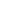 (* başvuru formları sınıf öğretmenlerinden temin edilecektir.) Milli Eğitim Bakanlığı Tarafından Yapılabilecek Değişikliklerin İnternet Sitemizden Takip Edilmesi Gerekmektedir.ALAN SEÇİMİ İŞLEMLERİ (10. SINIFA GEÇEN ÖĞRENCİLER)OKULUMUZDA TERCİH YAPILABİLECEK ALANLAR (2020)10. Sınıfta: Öğrenci ortalaması ve seçimine göre yerleştiği alanda eğitimine devam eder. 11. Sınıfta: Alana ait bir dalda ağırlıklı olarak mesleki eğitim verilir. 12. Sınıf: İşyeri staj uygulamasına ayrılmıştır. Haftanın 3 günü işyerlerinde staj yapılır, 2 gün ise okulda teorik eğitimler devam eder. Mezun olan öğrencilerimiz: Kendi işyerlerinde, özel sektörde veya kamu alanlarında iş hayatına katılırlar. Eğitimine devam etmek isteyen öğrencilerimiz için:  4 Yıllık fakülte veya 2 yıllık yüksekokul programları vardır. ÖĞRENCİ VE VELİLERİN ALAN SEÇİMİ YAPARKEN DİKKAT ETMESİ GEREKEN HUSUSLAR  1) Okul öncelik okulumuz olmak üzere alan tercihi yaparken en çok istediği alandan okuldan en az istediği alana, okula şeklinde sıralama yapmalıdır. Çünkü puanların eşitliği durumunda bu sıralama dikkate alınacaktır.   2) Bir öğrenci öncelik okulumuzdaki alanlar olmak üzere her okuldaki tüm alanların tercihini yapabilecektir. İsterse ve ya seçtiği okulda  alan yoksa daha az alan tercihi de yapabilir. Öğrencinin açıkta kalmaması adına tercihlerin tümünü yapması uygun olacaktır.  3) Alan tercihi yaparken en çok istediği alandan en az istediği alana doğru sıralama yapmalıdır. Çünkü puanların eşitliği durumunda bu sıralama    dikkate alınacaktır. NOT:tercihler yapılırken; bu okulda okuyan bir öğrencinin başka okulları tercih etme hakkı olduğu gibi başka okullardaki öğrencinin de bu okulu tercih edebileceği, bu okulda okuyan öğrenci ile dışarıdan başvuran öğrenci arasında yönetmelik gereği bir ayrım yapılamayacağı sadece puan üstünlüğüne dikkat edileceği unutulmamalıdır. DALA YERLEŞTİRMEÖğrencilerin tercihleri ve not başarıları dikkate alınarak bakanlık tarafından merkezi yerleştirme ile yapılır.Okulumuzda bulunan alanların dalları Haziran ayında 10 sınıfta okuyan Mesleki ve teknik AnadoluLisesi , öğrencilerine alan şefleri tarafından duyurularak tercihleri alınır e-okul sistemine bu tercihler girilerek yerleştirme puan üstünlüğüne göre merkezi yapılır. Temmuz-Ağustos ayı içinde kayıtlar yapılır. Bu kayıtlar velilere ve öğrencilere duyurulur.NİÇİN? “İTOSB MESLEKİ VE TEKNİK ANADOLU LİSESİ”“Altın Bilezik Okulu”  parolası ile yola çıkan okulumuz ;İyi bir mesleki eğitim almak isteyenlerin tercih edeceği bir okuldur. “Emek harcayan, arkadaşının eğitimini engellemeyen, zararlı alışkanlığı olmayan, saygılı olan, temel ahlaki değerlere uyan neslin önünün açık olduğu diğerlerinin   disipline edildiği bir okuldur. Tüm öğrencileri en az bir ücretsiz geziye götürmek, sosyal kültürel faaliyetlere katmak ,Bakımlı ve temiz  fiziksel ortamları olan, sınırları içinde güvenli, geniş ve yeşil bahçesi olan, her türlü sporun yapılabileceği tesisinin olduğu, başarıyı ödüllendirilen bir okuldur.Saygı ve sevgiyi ön plana almış ancak gerektiğinde disiplinli davranan öğretmen ve yöneticilerin olduğu bir okuldur.İşte bu nedenlerle öğrenmeye gelen her öğrencinin iyi bir meslek öğrenerek gelecek kazanacağı okul olduğu için tercih edilmelidir.SİGARANIN ÖĞRENMEYE OLUMSUZ ETKİLERİ	Okulumuz bünyesinde ki siz değerli öğrencilerimizin öğrenmeye yönelik problemler yaşadığınız tarafımızdan belirlenmiştir. Eğitim-Öğretim amacının temel basamaklarından olan öğrenmeyi etkileyen temel iki olumsuz etken mevcuttur. Bunlar;Konu tekrarı:(İnsan öğrendiklerinin % 75’ini bir hafta içerisinde, % 66’sını bir gün içerisinde, % 54’ünü de bir saat içerisinde unutur. Unutmayı önlemenin en iyi yolu yapılan tekrarlardır.)Sigara/tütün ve alkol kullanımı: (Son Araştırmalara Göre Sigara Öğrenme ve Sorun Çözme Yetilerine % 81 oranında Zarar Veriyor).	Kobaylar üzerinde yapılan araştırmaya göre, öğrenmeyi sigaranın yüzde 81, alkolün ise yüzde 70 oranında azalttığı açıklandı.Tüm organlara zarar veren sigaranın, beyin damarlarının elastik yapısını bozarak baloncuk gelişimi riskini arttırdığını bilimsel olarak kanıtlanmıştır.Beyin damarlarındaki elastik yapının kaybedilmesi sonucu damar içindeki kan basıncının da etkisiyle özellikle damarların çatallanma yerlerinde baloncuklar geliştiğini, sigara tiryakiliğinin yüksek tansiyonla birleştiğinde beyinde oluşan baloncuğun patlayarak beyin kanamasına da neden oluyordur.İngiltere’de yeni yapılan bir araştırmada sigara kullanımının beyni çürüttüğü, öğrenme ve sorun çözme yetilerine zarar verdiği ortaya çıktı. Araştırmacılar sigara kullanımının; hareketsizlik ve sağlıksız beslenme gibi yaşam tarzına bağlı nedenlerle inme riski ve kalp krizi yüksek olan kişilerde beyin işlevleri kaybının yüksek olduğunu, sağlıksız alışkanlıklar arasında beyne en çok zarar verenin sigara olduğunu, obezite ve yüksek tansiyonunda beyni etkilediğini, ancak sigara tüketimi kadar zararlı olmadığını ifade ettiler.	Yukarıda ki yazılanlarda anlaşılacağa üzere Sigara/tütün ve alkol kullanımı öğrenme üzerine etkisi kişinin çalışarak elde ettiği ve konu tekrarı yapmamasından kaynaklanan etkilerden çok daha fazladır. Siz değerli gençlerin bilmesi gereken bu vb. sağlıksız zararlı alışkanlıkları edinmeden daha zinde sağlıklı bir yaşam südremeniz adına geçerli büyük bir nedeniniz var. ‘’ Sigara Öğrenme ve Sorun Çözme Yetilerine % 81 oranında Zarar Veriyor’’Amacımız; idare, öğretmen, öğrenci ve velilerimizin katılım ve işbirliğiyle siz öğrencilerimizin, mevcut kapasitelerini tam olarak kullanabilmesini ve daha üst seviyeye ulaşmasını sağlamaktır. Bu nedenle; SİGARAYA HAYIROKUL İÇİNDE KULLANANLARA PARA CEZASI UYGULANIRÖNCE DOĞRUYU BİLMEK GEREKİR, DOĞRU BİLİNİRSE YANLIŞ DA BİLİNİR. AMA ÖNCE YANLIŞ BİLİNİRSE DOĞRUYA ULAŞILAMAZ. (FARABİ)ÜNİVERSİTE SINAVINDA BAŞARILI OLMAK İÇİN EN ÖNEMLİ YOLLEYLA MUCİZESİ(21 Temmuz 2007 tarihli Hürriyet gazetesinin manşeti)Leyla UYAN Bingöl’ün Mutluca Köyünde sadece ilkokul ikinci sınıfa kadar okula gidebildi.İlkokul diplomasını Halk Eğitim Merkezinden okuma yazma kursunu bitirince aldı.Ortaokul ve liseyi açık öğretimde bitirdi.Gündüz tarlayla uğraştı hayvanlara baktı.Geceleri üniversiteye hazırlandı ÖSS üniversite sınavları sonuçları açıklandığında sınava özel öğretmenler, ve dershaneye giderek hazırlanan yüz binlerce öğrenciyi geride bırakarak 1 milyon 615 bin aday arasında Türkiye 839’uncusu oldu.	Leyla’nın başarısının altında yatan ne miydi?Leyla açık liseyi bitirinceye kadar çoğu doğu- batı klasikleri olmak üzere yaklaşık 1000 kitabı okuyup bitirmişti.2004 yılından sonra değişen müfredatla artık SBS,YGS, LYS, ÖSS gibi sınavlar artık okuduğunu anlama , anladığını yorumlamadan ve 1000-2000 kelime aralığından değil 10.000 kelimeden soruluyor.Bu 10.000 kelimelik dağarcıkta çok kitap okuyarak oluşuyor.Değerli veliler çocuğunuzun okulda, hayatta, sınavlarda başarılı olmasını bekliyorsanız yıl da en az 25 kitap, roman vs okutmalısınızNot:Bu Kitapçıktaki Tarih, Sayılar ve Uygulamalarda;Mevzuatın değişmesi durumunda değişen hükümler dikkate alınır. Öğrencilere bilgilendirme yapılır.İletişim Bilgileri:Adres: TEPEÖREN MAHALLESİ TUZLA ORAGANİZE SANAYİ BÖLGESİ RECEP BİLAL HANCI CD. YÖNETİM BİNASI ALTI NO 2/2 TUZLA İSTANBULTel: (+90) 2165934466Faks: (+90) 2165933584e-mail: 751765@meb.k12.tr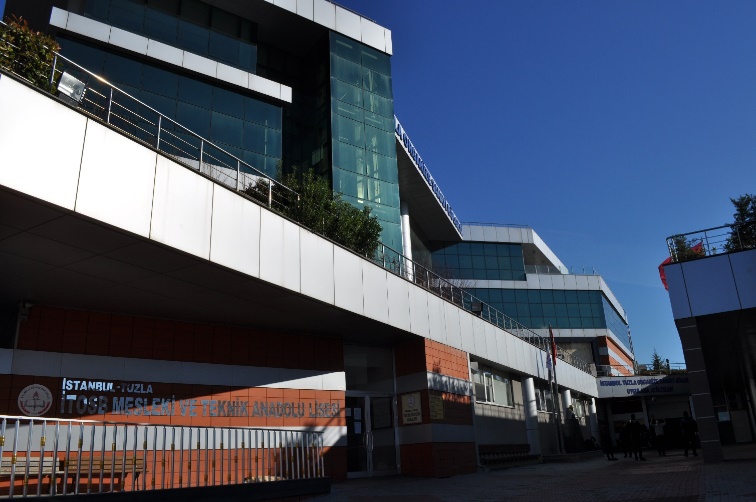 İÇİNDEKİLERİÇİNDEKİLERİÇİNDEKİLERİÇİNDEKİLERS. NoKonuS. NoKonu1İçindekiler19Sınıf Geçme Sistemi 2Öğrencinizin Başarısında En Önemli Unsur Takip22Ödüller5Okulda Yaşam 23Toplum Hizmeti7Öğrencilerden Beklenen Davranışlar23Sosyal Etkinlikler8Zaman Çizelgesi24Okul Aile Birliği9Devam/Devamsızlık24Kütüphane10Geç Kalma 25Güvenlik kuralları11Okuldan Erken Ayrılma 26Disiplin cezaları11Etkinlikler29Psikolojik danışma ve rehberlik12Kılık Kıyafet Kuralları29İşletme stajı13Ders Çalışma Ve Başarılı Olmanın Altın Kuralları30Program türü ve alan seçimi13Sınavlara Hazırlık Aşamasında Ders Çalışma Programı Hazırlarken Dikkat Edilecek Hususlar33Dala yerleştirme15Sınıf İçi Davranış Kuralları33Anadolu teknik programlarına geçiş16Sınavlar Ve Kuralları 34Niçin? “Toki 21. Yüzyıl Mesleki Ve Teknik Anadolu Lisesi”18Performans Çalışmaları35Sigaranın Öğrenmeye Olumsuz Etkileri18Proje Ödevi36Üniversite Sınavında Başarılı Olmak İçin En Önemli YolPuanDerece85,00-100Pekiyi70,00-84,99İyi60,00-69,99Orta50,00-59,99Geçer              00,00 -49,99GeçmezAlana/Dala  geçiş  şartlarını  taşıyan öğrencilere   başvuru  formlarının  okul tarafından   verilmesi1-18 Mayıs 2020 Alana /Dala  geçiş  şartlarını  taşıyan öğrencilerin    başvurularının e-Okul sistemine işlenmesi ve onaylanması18-29 Mayıs 2020 9 sınıf öğrenci puanlarının e-Okul sistemine girişinin yapılması için son gün 10 Haziran 2020İlgili alanlara /Dallara   kayıt  hakkı  kazanan öğrencilerin listelerinin  asılması 12 Haziran 2020   Asıl  listede  yer  alan  öğrencilerin kayıtlarıBakanlıkça belirlenecekYedek  listedeki  öğrencilerin  kayıtlarıBakanlıkça belirlenecekAlan seçimi  Mayıs-Haziran  tarihleri arasında yapılacaktır.Öğrenciler velileriyle sınıf öğretmenlerinden Mayıs ayında matbu form alarak tercih yapacaktır.Alan seçimi yapmayan öğrenciler, hiçbir alana yerleşemediği için sistem dışı kalacaklardır.Bu nedenle sınıf öğretmeni veya  ilgili müdür yardımcısına alan seçim formlarının teslim edilmesi gerekir.Okulumuzun bünyesinde 3 alanda eğitim-öğretim sürdürülmektedir. Eğitim süreleri 4 yıldır.ANADOLU MESLEK PROGRAMLARIANADOLU MESLEK PROGRAMLARIMakine Teknolojisi AlanıAlanın Kontenjanı: 1 sınıfEnd.Otom. Teknolojisi AlanıAlanın Kontenjanı: 1 sınıfMetal Teknolojisi AlanıAlanın Kontenjanı: 1 sınıf